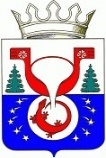 ТЕРРИТОРИАЛЬНАЯ ИЗБИРАТЕЛЬНАЯ КОМИССИЯОМУТНИНСКОГО РАЙОНАКИРОВСКОЙ ОБЛАСТИПОСТАНОВЛЕНИЕг. ОмутнинскО регистрации кандидатов в депутаты Чернохолуницкой сельской Думы Омутнинского района Кировской области пятого созываПроверив соблюдение требований Закона Кировской области «О выборах депутатов представительных органов и глав муниципальных образований в Кировской области» при выдвижении кандидатов в депутаты Чернохолуницкой сельской Думы Омутнинского района Кировской области пятого созыва,  рассмотрев документы, представленные в избирательную комиссию для регистрации кандидатов, в соответствии с частью 1 статьи  3010 Закона Кировской области «О выборах депутатов представительных органов и глав муниципальных образований в Кировской области», постановлением Избирательной комиссии Кировской области от 25.01.2011 № 83/685 «О возложении полномочий избирательных комиссий сельских поселений на территориальную избирательную комиссию Омутнинского района», постановлением территориальной избирательной комиссии Омутнинского района от 14.06.2022 №38/366 «О возложении полномочий окружных избирательных комиссий на территориальную избирательную комиссию Омутнинского района Кировской области при проведении выборов депутатов Омутнинской городской Думы Омутнинского района Кировской области пятого созыва, Восточной городской Думы Омутнинского района Кировской области шестого созыва, Песковской поселковой Думы Омутнинского района Кировской области  пятого созыва, Белореченской  сельской Думы Омутнинского района Кировской области пятого созыва, Залазнинской сельской Думы Омутнинского района Кировской области пятого о созыва, Леснополянской сельской Думы Омутнинского района Кировской области шестого созыва, Чернохолуницкой сельской Думы Омутнинского района Кировской области пятого созыва, Шахровской сельской Думы Омутнинского района Кировской области пятого созыва 11 сентября 2022 года»   территориальная избирательная комиссия Омутнинского района Кировской области ПОСТАНОВЛЯЕТ: Зарегистрировать 05 августа 2022 года кандидатов в депутаты Чернохолуницкой сельской Думы Омутнинского района Кировской области пятого созыва согласно приложению.Выдать зарегистрированным кандидатам в депутаты Чернохолуницкой сельской Думы Омутнинского района Кировской области пятого созыва удостоверения о регистрации установленного образца. Передать для опубликования сведения  о зарегистрированных кандидатах  в средства массовой информации печатное издание «Наша жизнь газета Омутнинского района» не позднее 06 августа 2022 года .Опубликовать настоящее постановление на официальном Интернет - сайте муниципального образования Омутнинский муниципальный район Кировской области (omutninsky.ru).                                         Приложение к постановлению территориальной избирательной комиссии Омутнинского района                                                                          Кировской области                                                                                       от 05.08.2022  № 48/450Кандидаты в депутаты Чернохолуницкой сельской Думы Омутнинского района Кировской области пятого созыва_____________________________05.08.2022№48/450Заместитель председателя территориальной избирательной комиссии Омутнинского района Н.Г.Королева Секретарьтерриториальной избирательной комиссии Омутнинского района  Е.И. Корякина№ п/пДанные кандидатаСубъект выдвиженияВремя регистра-циидесятимандатный избирательный округ десятимандатный избирательный округ десятимандатный избирательный округ десятимандатный избирательный округ 1Безматерных Ольга Анатольевна, дата рождения 8 марта 1974 года, образование среднее общее, ООО "ЛесСбыт", мастер цеха лесопитения, депутат Чернохолуницкой сельской Думы Омутнинского района Кировской области четвёртого созыва, место жительства Кировская область, Омутнинский район, пос.Чёрная Холуница,Омутнинское районное местное отделение Партии "ЕДИНАЯ РОССИЯ"13 часов 50 минут2Ичетовкина Евгения Михайловна, дата рождения 9 сентября 1984 года, образование среднее профессиональное, временно неработающий, место жительства Кировская область, Омутнинский район, пос.Черная ХолуницаОмутнинское районное местное отделение Партии "ЕДИНАЯ РОССИЯ"13 часов 55 минут3Куликова Ольга Ильинична, дата рождения 6 декабря 1959 года, образование среднее профессиональное, пенсионер, депутат Чернохолуницкой сельской Думы Омутнинского района Кировской области четвертого созыва, место жительства Кировская область, Омутнинский район, пос.Чёрная Холуница,Омутнинское районное местное отделение Партии "ЕДИНАЯ РОССИЯ"14 часов 00 минут4Маракулин Юрий Геннадьевич, дата рождения 14 сентября 1963 года, образование среднее общее, МБУК ЦКС Чернохолуницкий Дом культуры, заведующий, депутат Чернохолуницкой сельской Думы Омутнинского района Кировской области четвертого созыва, место жительства Кировская область, Омутнинский район, пос.Чёрная ХолуницаОмутнинское районное местное отделение Партии "ЕДИНАЯ РОССИЯ"14 часов 05 минут